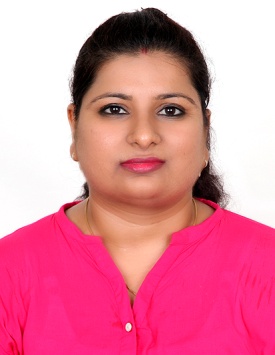                                                                               dimple                                                                 Dubai UAE                                                        Email: dimple.382200@2freemail.com To secure a challenging career with Dynamic, Servicing, Progressive organization in order to utilize my abilities, knowledge and personal acumen and with integrity contribute in the development KEY SKILLSProfessional ExperienceWorked as a Admin cum Personal Assistant in Aditya InfoTech(CPPLUS), Dubai , Dec2017 – May 2018Admin cum Personal AssistantHandling all admin related issues.Type correspondence, reports and other documentsManage database of employees and clients.  Assisting with all aspects of administrative managementCoordinating between staff, labors and drivers in resolving day-to-day administrative and operational problemsScheduling and coordinating meetings, interviews, events and other similar activitiesSending out and receiving mail and packages. Sending faxes, Managing FilesPreparing meeting minutes, meeting notes and internal support materials.Client Satisfaction Surveys.  Payment Follow Ups & Collections. Raising InvoiceAnswer a multi-line switchboard quickly.Screen, assess and refer individual inquiries to their destination. Taking down and deliver messages accurately and in a timely fashion Keep up to date information regarding the various events and happening at INDEXPerform general backup clerical support whenever neededPerform other related duties as requiredMaintains cleanliness and appearance of reception areaAble to work as a team player in a changing and growing environmentGreet customers and visitors to the premises, answering questions, announcing calls or providing directions.Able to respond to queries in a positive, pleasant, helpful and open manner.Organize and prioritize work, work independently, and multi task.Receive, sort and distribute incoming mail.Liaise with various dispatchers to ensure the timely delivery of documents and invitations.EducationHigher Secondary Schooling In ArtsGraduation In Arts from university of Kota, RajasthanMaster in Social Works from university of Kota, RajasthanStrength & Abilities Commitment towards jobHardworking, Sincere & Dedicated Result – Oriented & Self Innovative,Regular in matter of attendance. (100% of schedule attendance)Like to accept any challenge with positive attitude.Personal ParticularsDate of Birth: 13 February 1987Marital Status :Married Nationality: IndianLanguages Known: English & HindiVisa Status:  Husband VisaOffice Skills:Office ManagementRecords Management Database AdministrationCalendaringDeadline-Oriented ConfidentialityAttention to DetailComputer Skills:MS WordMS ExcelMS PowerPoint